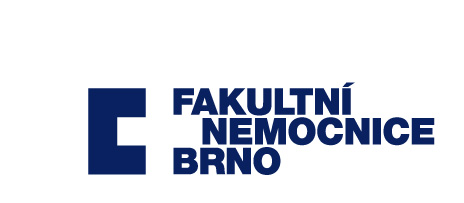 ZÁVAZEK K OBCHODNÍMU ZVÝHODNĚNÍ I.Účastníci1. Odběratel:     Fakultní nemocnice Brnosídlo:		Jihlavská 20, 625 00 Brno                                 jednající:  	MUDr. Roman Kraus, MBA, ředitelIČ: 	    	65269705DIČ: 		CZ65269705 bank. spojení: 	ČNB, Rooseveltova 18, 601 10 Brnoč. účtu:		…………………………………Fakultní nemocnice je státní příspěvková organizace zřízená rozhodnutím Ministerstva zdravotnictví. Nemá zákonnou povinnost zápisu do Obchodního rejstříku, je zapsána v živnostenském rejstříku vedeného Živnostenským úřadem města Brna.2. Dodavatel:    Innova Medical s.r.o.sídlo:		Pražská 499, 273 61 Velká Dobrá, okr. Kladno	jednající: 	MUDr. Jiří Dostal, jednatelIČ: 	 	28360931DIČ: 	   	CZ28360931bank. spojení : 	ČSOB Kladnoč. účtu:  	…………………………………..Společnost je zapsána v obchodním rejstříku vedeném Městským soudem v Praze, oddíl C, vložka 136082, zápis proveden dne 18. 3. 2008II.PředmětPředmětem závazku dodavatele je poskytnutí finanční bonifikace (dále jen „bonus“) odběrateli. Závazek dodavatele poskytnout odběrateli bonus se vztahuje na zboží dodané a vyfakturované dodavatelem.Nárok na bonus odběrateli vzniká na zboží odebrané od ………………….. po ukončení každého kalendářního čtvrtletí. Výpočet bonusu je upraven v Příloze č. 1 vždy konkrétně pro určité zboží nebo skupinu zboží, a to v závislosti na celkové ceně množství konkrétního zboží, které Odběratel odebere v průběhu daného kalendářního čtvrtletí. Pro účely této dohody se za cenu považuje cena zboží bez DPH.Dodavatel se zavazuje poskytnout odběrateli bonus dle Přílohy č. 1 v zákonných penězích poukázáním příslušné částky na bankovní účet odběratele nebo vzájemným započtením závazků a pohledávek. Bonus je splatný na základě opravného daňového dokladu vystaveného ke dni vzájemného odsouhlasení, a to nejpozději do posledního kalendářního dne měsíce následujícího po skončení daného kalendářního čtvrtletí se splatností 30 dní od data vystavení. Datem uskutečnění zdanitelného plnění je datum vzájemného odsouhlasení. Opravný daňový doklad musí splňovat veškeré náležitosti dle platné legislativy, především zákona č. 235/2004 Sb. v platném znění. K základu daně na opravném daňovém dokladu bude připočtena zákonná sazba DPH odpovídající původnímu plnění. Přílohou opravného daňového dokladu bude seznam původních daňových dokladů, ze kterých se bonus počítá. V případě, že doklad nebude splňovat veškeré náležitosti dle platné legislativy, bude vrácen dodavateli k přepracování se lhůtou opravy do 5 pracovních dní od odeslání, splatnost dokladu se v tomto případě ovšem neprodlužujeOdběratel bere na vědomí, že vznik nároku na bonus je podmíněn skutečností, že odběratel nebude k rozhodnému dni v prodlení se zaplacením vystavených faktur.III.Závěrečná ustanoveníDodavatel uvádí, že informace o výši Bonusu a délce trvání Bonusu a zdravotnickém materiálu považuje za informace významné ve smyslu zákonné definice obchodního tajemství (§ 504 zákona č. 89/2012 Sb., občanský zákoník), neboť všeobecný přístup k těmto informacím může mít podstatný dopad na ekonomické výsledky a tržní postavení Dodavatele. Odběratel prohlašuje, že i pro něj jsou informace o výši objemového bonusu a délce trvání této Smlouvy a zdravotnickém materiálu informace významné ve smyslu zákonné definice obchodního tajemství (§ 504 zákona č. 89/2012 Sb., občanský zákoník), neboť všeobecný přístup k těmto informacím může mít podstatný dopad na jeho ekonomické výsledky a vyjednávací pozici.Smluvní strany se dohodly, že bez předchozího písemného souhlasu druhé strany nezveřejní či jiným způsobem nezpřístupní třetím osobám podmínky této spolupráce ani jiné informace o vzájemných obchodních vztazích, a to i po skončení či zániku této spolupráce.Smluvní strany rovněž shodně prohlašují, že vzhledem k tomu, že způsob výpočtu objemového bonusu obsažený v Příloze č. 1 je vzorcem a výpočtem, resp. způsobem kalkulace, na které se dle § 3 odst. 2 písm. b) Zákona o registru smluv nevztahuje povinnost uveřejnění, nebude obsah závazku týkající se výpočtu bonusu předmětem uveřejnění, a to nejméně v rozsahu Přílohy č. 1.Smluvní strany se dohodly, že v případě nutnosti publikace této spolupráce dle zákona č. 340/2015 Sb., o zvláštních podmínkách účinnosti některých smluv, uveřejňování těchto smluv a o registru smluv, či dle jiných právních předpisů, budou postupovat dle článku III. bod 2. a 3.  Dále se Smluvní strany dohodly, že uveřejnění bude provedeno Odběratelem. Smluvní strany souhlasí, že ustanovení této Dohody označená jako obchodní tajemství, zvláště pak příloha č. 1 této Dohody, nebudou předmětem uveřejnění. Závazek je činěn na dobu ……………. s platností a účinností ………………………. s možností výpovědi ve …………………… lhůtě, která počíná plynout prvním dnem kalendářního čtvrtletí následujícího po doručení výpovědi odběrateliTento dokument je vypracován ve 2 vyhotoveních s platností originálu, z nichž každý účastník obdrží po jednom.Tento závazek, nahrazuje v plném rozsahu závazek k obchodnímu zvýhodnění ze dne 21.2.2015 č. B/1049/15/Ka.Ve Velké Dobré dne	           						V Brně dne 
Za dodavatele:                                                                            	Za odběratele:...........................................................                                        	...........................................................MUDr. Jiří Dostal						MUDr. Roman Kraus, MBAjednatel         							ředitelInnova Medical	s.r.o.	         		            			Fakultní nemocnice Brno